FORMULARUL DE SOLICITARE a autorizaţiei integrate de mediu
(la data 19-dec-2012 anexa 1 modificat de Art. I, punctul 32. din Ordinul 3970/2012 )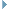 Date de identificare a titularului de activitate/operatorului instalaţiei care solicita autorizarea activităţiiNumele instalaţieiNumele Solicitantului, adresa, numărul de înregistrare la Registrul ComerţuluiActivitatea sau activităţile conform Anexei I din OUG privind prevenirea şi controlul integrat al poluăriiAlte activităţi cu impact semnificativ desfăşurate pe amplasamentCod CAEN:Cod NOSE-P:Cod SNAP:Numele şi prenumele proprietarului:Numele şi funcţia persoanei împuternicite să reprezinte titularul activităţii/operatorul instalaţiei pe tot parcursul derulării procedurii de autorizare:Numele şi prenumele persoanei responsabile cu activitatea de protecţie a mediului:Nr. de telefon: ..................... Adresa de e-mail: ................................În numele firmei mai sus menţionate, solicităm prin prezenta emiterea unei autorizaţii integrate conform prevederilor OUG privind prevenirea şi controlul integrat al poluării.Titularul de activitate/operatorul instalaţiei îşi asumă răspunderea pentru corectitudinea şi completitudinea datelor şi informaţiilor furnizate autorităţii competente pentru protecţia mediului în vederea analizării şi demarării procedurii de autorizare.INFORMAŢIA SOLICITATĂ DE ARTICOLUL 16 ALIN. 1 AL OUG 34/2002 PRIVIND PREVENIREA, REDUCEREA ŞI CONTROLUL INTEGRAT AL POLUĂRIILista de Verificare a Componentei Documentaţiei de SolicitareÎn plus faţă de acest document, verificaţi dacă aţi inclus elementele din tabelul următor(A n)Referinţa la un punct de emisie în aer(L n)Referinţa la un punct de emisie în apă(W n)Referinţa la sursa de deşeuriAEMAgenţia Europeană de MediuBATCele mai bune tehnici disponibileBPEOCea mai bună opţiune de mediu practicabilăBREFDocumentul de referinţă BATCCCCentrul comun de cercetareCEComisia EuropeanăCOVCompuşi organici volatiliEIONetReţeaua Europeană de Informaţii şi ObservaţiiEIPPCBBiroul European IPPCEMASSchema de audit şi management de mediuPRTRRegistrul poluanţilor emişi şi transferaţiEUROStatServiciul UE de StatisticăEWCCodul european al deşeurilorEWCCatalogul european al deşeurilorGTLGrupurile tehnice de lucruIFÎntrebări frecventeIPPCPrevenirea şi controlul integrat al poluăriiNACENomenclatorul activităţilor comercialeNOSE - PClasificarea Eurostat a surselor de poluare - ProceseONGOrganizaţii neguvernamentalePlan de acţiuniProgramul de măsuri a căror implementare este obligatorie pentru a atinge BAT sau a respecta SCMProgram de modernizareProgram de măsuri pe care operatorul îl identifică în cadrul Sistemului de management de mediuSCASOSubstanţe care afectează stratul de ozonSCMStandard de calitate a mediuluiSNAPNomenclatorul inventarului emisiilorTA LuftPrevederile tehnice germane privind calitatea aeruluiUEUniunea EuropeanăVLEsValorile-limită de emisieApplication TemplateFORMULAR DE SOLICITARENumeFuncţiaSemnătura şi ştampilaDataO descriere a:Unde se regăseşte în formularul de solicitareVerificare efectuată- instalaţiei şi activităţilor saleFormularul de solicitare, Secţiunea 4- materiilor prime şi auxiliare, altor substanţe şi a energiei utilizate în sau generate de instalaţie.Formularul de solicitare, Secţiunea 3- surselor de emisii din instalaţie,Formularul de solicitare, Secţiunea 5- condiţiilor amplasamentului pe care se află instalaţia,Raportul de amplasament şi Secţiunea 11- naturii şi a cantităţilor estimate de emisii din instalaţie în fiecare factor de mediu precum şi identificarea efectelor semnificative ale emisiilor asupra mediului,Secţiunile 0, 12 şi 13- tehnologiei propuse şi a altor tehnici pentru prevenirea sau, unde nu este posibilă prevenirea, reducerea emisiilor de la instalaţie,Formularul de solicitare Secţiunile 3.2, 3.4.3, 4.9.1 şi 12- acolo unde este cazul, măsuri pentru prevenirea şi recuperarea deşeurilor generate de instalaţie,Formularul de solicitare Secţiunea 5- măsurilor suplimentare planificate în vederea conformării cu principiile generale care decurg din obligaţiile de bază ale operatorului/titularului activităţii aşa cum sunt ele stipulate în Capitolul III al OUG 34/2002 privind prevenirea, reducerea şi controlul integrat al poluării:Formularul de solicitare Secţiunea 14(a) sunt luate toate măsurile adecvate de prevenire a poluării, în mod special prin aplicarea Celor Mai Bune Tehnici Disponibile;Formularul de solicitare secţiunea 3.2, 0 şi 12(b) nu este cauzată nici o poluare semnificativă;Formularul de solicitare Secţiunea 13(c) este evitată generarea de deşeuri în conformitate cu legislaţia specifică naţională în vigoare privind deşeurile (11); acolo unde sunt generate deşeuri, acestea sunt recuperate sau, unde acest lucru nu este posibil din punct de vedere tehnic sau economic, ele sunt eliminate astfel încât să se evite sau să se reducă orice impact asupra mediului;Formularul de solicitare Secţiunea 5(d) energia este utilizată eficient;Formularul de solicitare Secţiunea 6(e) sunt luate măsurile necesare pentru prevenirea accidentelor şi limitarea consecinţelor lor;Formularul de solicitare Secţiunea 7(f) sunt luate măsurile necesare la încetarea definitivă a activităţilor pentru a evita orice risc de poluare şi de a aduce amplasamentul la o stare satisfăcătoareFormularul de solicitare Secţiunea 10- măsurile planificate pentru monitorizarea emisiilor în mediu.Formularul de solicitare Secţiunea 9- alternativele principale studiate de solicitantFormularul de solicitare Secţiunile 4.15 şi 11.2Solicitarea autorizării trebuie de asemenea să includă un rezumat netehnic al secţiunilor menţionate mai sus.Formularul de solicitare Secţiunea 1ElementSecţiune relevantăVerificat de solicitantVerificat de ALPM1Activitatea face parte din sectoarele incluse în autorizarea integrată de mediu2Dovada că taxa pentru etapa de evaluare a documentaţiei de solicitare a autorizaţiei integrate a fost achitată3Formularul de solicitare a autorizaţiei integrate de mediu4Rezumat netehnic5Diagramele proceselor tehnologice (schematic), acolo unde nu sunt incluse în acest document, includeţi punctele de emisie în toţi factorii de mediuSecţiunea 4.5 (dacă este cazul)6Raportul de amplasamentSecţiunea 117Analize cost-beneficiu realizate pentru Evaluarea BATSecţiunea 2.3 (dacă este cazul)8O evaluare BAT completă pentru întreaga instalaţieSecţiunea 4.159Organigrama instalaţieiSecţiunea 2.110Planul de situaţieIndicaţi limitele amplasamentuluiFormularul de solicitare11Suprafeţe construite/betonate şi suprafeţe libere/verzi permeabile şi impermeabileFormularul de solicitare12Locaţia instalaţieiSecţiunea 2.3.513Locaţiile (părţile din instalaţie) cu emisii de mirosuriSecţiunea 4.14 (Miros)14Receptori sensibili - ape subterane, structuri geologie, dacă sunt descărcate direct sau indirect substanţele periculoase din Anexele 5 şi 6 ale Legii nr. 310/2001 privind modificarea şi completarea legii apelor nr. 107/1996 în apele subteraneSecţiunea 2.415Receptori sensibili la zgomotSecţiunea 8.116Puncte de emisii continue şi fugitive17Puncte propuse pentru monitorizare/automonitorizareSecţiunea 13.218Alţi receptori sensibili din punct de vedere al mediului, inclusiv habitate şi zone de interes ştiinţificSecţiunea 13.519Planuri de amplasament (combinaţi şi faceţi trimitere la alte documente după caz) arătând poziţia oricăror rezervoare, conducte şi canale subterane sau a altor structuriRaportul de amplasament20Copii ale oricăror lucrări de modelare realizateSecţiunea 421Harta prezentând reţeaua Natura 2000 sau alte arii sau exemplare protejateSecţiunea 13.522O copie a oricărei informaţii anterioare referitoare la habitate furnizată pentru Acordul de Mediu sau pentru oricare alt scopSecţiunea 13.523Studii existente privind amplasamentul şi/sau instalaţia sau în legătura cu acestea24Acte de reglementare ale altor autorităţi publice obţinute până la data depunerii solicitării şi informaţii asupra stadiului de obţinere a altor acte de reglementare25Orice alte elemente în care furnizaţi copii ale propriilor informaţii(vă rugăm listaţi)26Copie a anunţului public